В целях формирования культуры безопасного труда у подрастающего поколения, согласно мероприятий Подпрограммы №2 «Охрана труда в Ленском районе» муниципальной программы «Социальная поддержка граждан Ленского района», утвержденной постановлением главы муниципального образования «Ленский район» от 31.10.2019 г. №01-03-1006/9 «Об утверждении муниципальной  программы «Социальная поддержка граждан Ленского района в новой редакции», для реализации мероприятия «Совершенствование системы управления охраной труда. Информационное обеспечение и пропаганда охраны труда. Создание мотивации к безопасному труду, формирование культуры охраны труда» (целевая статья 1540010010):1.	Провести 28 апреля 2022 года интеллектуальную игру «Где логика?» на тему охраны труда среди учащихся.2.	Утвердить Положение о проведении интеллектуальной игры «Где логика?» на тему охраны труда согласно приложению №1 к настоящему распоряжению.3.	Утвердить смету расходов на проведение интеллектуальной игры «Где логика?» на тему охраны труда согласно приложению №2 к настоящему распоряжению.4.	Отделу учета и отчетности администрации муниципального образования «Ленский район» (Никитина Е.И.) оплатить расходы на проведение интеллектуальной игры «Где логика?» на тему охраны труда.5.	Источником финансирования считать средства Подпрограммы №2 «Охрана труда в Ленском районе» муниципальной программы «Социальная поддержка граждан Ленского района».6. Главному специалисту управления делами (Иванская Е.С.) разместить настоящее распоряжение на официальном сайте муниципального образования «Ленский район». 7. Контроль исполнения настоящего распоряжения оставляю за собой.ПОЛОЖЕНИЕо проведении интеллектуальной игры «ГДЕ ЛОГИКА?» на тему охраны труда 1. Общие положения1.1. Настоящее Положение устанавливает порядок и условия проведения   интеллектуальной игры «ГДЕ ЛОГИКА?» на тему охраны труда.1.2. Игра «ГДЕ ЛОГИКА?» проводится по подобию популярной телевизионной игры, при этом задания подготовлены на тему охраны труда и безопасности.1.3. Организаторами интеллектуальной игры являются МКУК «Ленская межпоселенческая централизованная библиотечная система», МКУ «Ленское районное управление культуры», администрация муниципального образования «Ленский район».2. Задачи Игры2.1. Формирование культуры безопасного труда у подрастающего поколения.2.2. Усиление пропаганды и популяризация вопросов охраны труда.3. Порядок проведения Игры3.1. Игра проводится в рамках месячника охраны труда в муниципальном образовании «Ленский район». 3.2. В интеллектуальной игре могут принять участие команды, состоящие из учащихся 8 классов. 3.3. Игра проводится в Центральной районной библиотеке по адресу: г. Ленск, ул. Ленина, 66.Дата проведения: 28 апреля 2022 года, игра проводится в 3 тура (2 отборочных тура и 1 финал), начало Игры в 14.00 час., о времени отборочных туров командам будет сообщено дополнительно.3.4. Условия Игры:3.4.1. Для участия необходимо направить заявку установленной формы (приложение №1) в администрацию муниципального образования «Ленский район» по адресу: г. Ленск, ул. Ленина, д. 65, каб. 409 (4 этаж), эл.адрес otlensk@mail.ru , не позднее 25 апреля 2022 г. 3.4.2. Количественный состав команд 3 человека.3.4.3. Максимальное количество команд – 4.3.4.4. Каждая команда готовит приветствие.3.4.5. Во время проведения Игры запрещается пользоваться гаджетами (мобильные телефоны, планшетные компьютеры, плееры с функциями доступа в интернет и т.д.).3.4.6. Каждый тур интеллектуальной игры (отборочные и финал) включает 5 раундов.3.5. При возникновении вопросов об условиях проведения интеллектуальной игры «Где логика?» обращаться по телефонам: 4-24-20, 4-13-25.4. Подведение итогов Игры4.1. За каждый правильный ответ команда получает 1 балл.4.2. В отборочных турах участвуют по две команды. Команда, набравшая наибольшее количество баллов, выигрывает отборочный тур и выходит в финал.4.3. Команда, выигравшая в финале, объявляется победителем интеллектуальной игры.4.4. Команда-победитель Игры награждается дипломом главы муниципального образования «Ленский район» и подарочными сертификатами.Остальные команды поощряются сертификатами об участии в Игре и подарочными сертификатами4.5.  Информация о проведении и итогах интеллектуальной игры публикуется в средствах массовой информации.ЗАЯВКАна участие в интеллектуальной игре «ГДЕ ЛОГИКА?»на тему охраны трудаПрошу зарегистрировать команду ______________________________________,                                                                                                                       (наименование команды)как участника интеллектуальной игры «ГДЕ ЛОГИКА?» на тему охраны труда.Состав команды _____________________________________________________,                                                                                          (фамилия, инициалы, школа каждого участника,)                                                                                                          Номер телефона контактного лица _____________________________________ Адрес электронной почты (при наличии) ________________________________С Положением о проведении интеллектуальной игры ознакомлены и согласны.Представитель команды	_______________    (__________________)                                               .                                                                                                подпись                                               Ф.И.О.«_____» _____________2022 г.СМЕТА РАСХОДОВна проведение интеллектуальной игры «ГДЕ ЛОГИКА?»на тему охраны труда1. Подарочные сертификаты номиналом 3 000 руб.:3 шт. х 3 000 руб. = 9 000 руб.2. Подарочные сертификаты номиналом 2 000 руб.:                    3 шт. х 2 000 руб. = 6 000 руб.3. Подарочные сертификаты номиналом 1 500 руб.:                    6 шт. х 1 500 руб. = 9 000 руб.    Итого: 24 000,0 руб.Муниципальное образование«ЛЕНСКИЙ РАЙОН»Республики Саха (Якутия)Муниципальное образование«ЛЕНСКИЙ РАЙОН»Республики Саха (Якутия)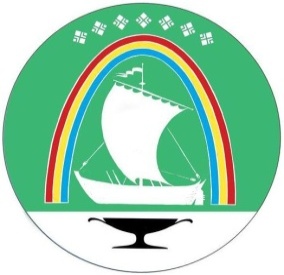 Саха Өрөспүүбүлүкэтин«ЛЕНСКЭЙ ОРОЙУОН» муниципальнайтэриллиитэ     РАСПОРЯЖЕНИЕ     РАСПОРЯЖЕНИЕ                          Дьаhал                          Дьаhал                          Дьаhал                г.Ленск                г.Ленск                             Ленскэй к                             Ленскэй к                             Ленскэй кот «13» _апреля_ 2022 года                             № ___01-04-707/2____                 от «13» _апреля_ 2022 года                             № ___01-04-707/2____                 от «13» _апреля_ 2022 года                             № ___01-04-707/2____                 от «13» _апреля_ 2022 года                             № ___01-04-707/2____                 от «13» _апреля_ 2022 года                             № ___01-04-707/2____                 О проведении интеллектуальной игры «Где логика?» на тему охраны труда И.о. главы                     Е.С. КаражеляскоПриложение №1                            к распоряжению и.о. главы  от «____» _____________ 2022 г.№ ____________________Начальник управления производственного развитияИ.А. БеляевПриложение №1       к Положению о  проведении интеллектуальной игры «Где логика?»Приложение №2                         к распоряжению и.о. главы  от «____» _____________ 2022 г.№ ________________________Начальник управления производственного развитияИ.А. Беляев